Publicado en Tlalnepantla Estado de México el 05/06/2017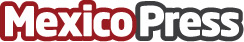 Continental Planta Tlalnepantla celebra 20 años de historiaLa empresa de Tecnologia Continental celebra su historia de éxito y crecimiento en su planta de ContiTech TlalnepantlaDatos de contacto:Osvaldo BaltazarNota de prensa publicada en: https://www.mexicopress.com.mx/continental-planta-tlalnepantla-celebra-20-anos-de-historia Categorías: Automovilismo Consumo Estado de México Industria Automotriz Otras Industrias http://www.mexicopress.com.mx